七年级下册规律题型如图，在平面直角坐标系中，点A1 ． A2 ． A3 ． A4 ． A5 ． A6的坐标依次为A1（0，1），A2（1，1），A3（1，0），A4（2，0），A5（2，1），A6（3，1），…按此规律排列，则点A2019的坐标是（   ）  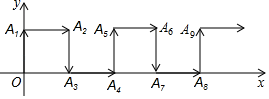  （1009，1）                    B. （1009，0）                    C. （1010，1）                    D. （1010.0）如图，在直角坐标系中，第一次将△OAB变换成△OA1B1，第二次将△OA1B1变换成△OA2B2，第三次将△OA2B2变换成△OA3B3，已知A（1，5）、A1（2，5）、A2（4，5）、A3（8，5）、B（2，0）、B1（4，0）、B2（8，0）、B3（16，0）：若按此规律，将△0AB进行n次变换，得到△OAnBn．推测An的坐标是（　　），Bn的坐标是（　　）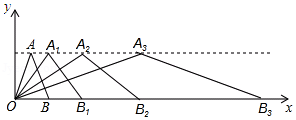 A．（2n，5）（2n+1，0）	B．（2n﹣1，5）（2n+1，0）	C．（2n，5 ）（2n，0）	D．（2n+1，5）（2n+1，0）3. 如图1，在平面直角坐标系中，有若干个横纵坐标分别为整数的点，其顺序为（1，0）、（2，0）、（2，1）、（1，1）、（1，2）、（2，2）…根据这个规律，第2019个点的坐标为（　　）A．（45，6）	B．（45，13）	C．（45，22）	D．（45，0）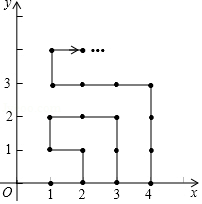 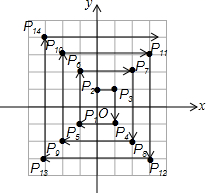 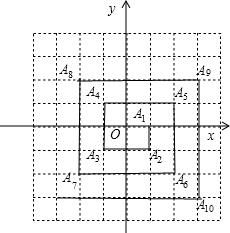 4.如图2，在平面直角坐标系中，每个最小方格的边长均为1个单位长，P1，P2，P3……均在格点上，其顺序按图中“→”方向排列，如：P1 （0，0），P2 （0，1），P3 （1，1），P4 （1，﹣1），P5（﹣1，﹣1），P6（﹣1，2）…根据这个规律点P2019的坐标为　　．5.如图3，已知A1（1，0），A2（1，﹣1），A3（﹣1，﹣1），A4（﹣1，1），A5（2，1），…，则点A2010的坐标是　　．6.在平面直角坐标系中，点P（x，y）经过某种变换后得到点P′（﹣y+1，x+2），我们把点P′（﹣y+1，x+2）叫做点P（x，y）的终结点．已知点P1的终结点为P2，点P2的终结点为P3，点P3的终结点为P4，这样依次得到P1，P2，P3，P4，…，Pn．若点P1的坐标为（2，0），则点P2020的坐标为　　．7.如图4，在平面直角坐标系中，半径均为1个单位长度的半圆O1、O2、O3、…，组成一条平滑的曲线，点P从原点O出发沿这条曲线向右运动，速度为每秒个单位长度，则第2019秒时，点P的坐标是　　．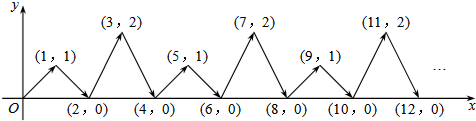 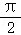 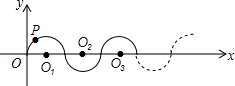 8.如图5，动点P在平面直角坐标系中按图中箭头所示方向运动，第1次从原点运动到点（1，1），第2次接着运动到点（2，0），第3次接着运动到点（3，2），…，按这样的运动规律，经过第2021次运动后，动点P的坐标是（　　）A．（2021，0）	B．（2021，1）	C．（2021，2）	D．（2020，0）9.如图6，动点P在平面直角坐标系中按图中箭头所示方向运动，第1次从原点运动到点（﹣1，1），第2次接着运动到点（﹣2，0），第3次接着运动到点（﹣3，2），…，按这样的运动规律，经过第2018次运动后，动点P的坐标是（　　）A．（2018，0）	B．（﹣2018，1）	C．（﹣2018，2）	D．（﹣2018，0）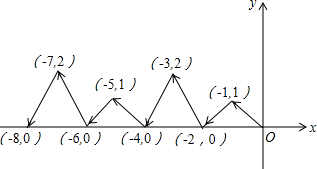 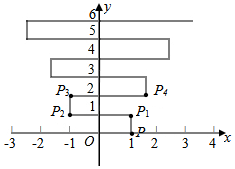 10.如图7，在平面直角坐标系上有个点P（1，0），点P第1次向上跳动1个单位至点P1（1，1），紧接着第2次向左跳动2个单位至点P2（﹣1，1），第3次向上跳动1个单位到达P3（﹣1，2），第4次向右跳动3个单位到达P4（2，2），第5次又向上跳动1个单位，第6次向左跳动4个单位，…，依此规律跳动下去，点P2019的坐标为（　　）A．（505，1010）B．（505，﹣505）	C．（﹣505，1010）	D．（﹣505，505）11.在平面直角坐标系中，对于平面内任一点（a，b），若规定以下三种变换：①f（a，b）＝（﹣a，b），如f（1，2）＝（﹣1，2）；②g（a，b）＝（b，a），如g（1，2）＝（2，1）；③h（a，b）＝（﹣a，﹣b），如h（1，2）＝（﹣1，﹣2）．按照以上变换有：g（h（f（1，2）））＝g（h（﹣1，2））＝g（1，﹣2）＝（﹣2，1），那么h（f（g（3，﹣4）））等于（　　）A．（4，﹣3）	B．（﹣4，3）	C．（﹣4，﹣3）	D．（4，3）12.在平面直角坐标系中，对于平面内任一点（m，n），规定以下两种变换：①f（m，n）＝（m，﹣n），如f（2，1）＝（2，﹣1）；②g（m，n）＝（﹣m，﹣n），如g（2，1）＝（﹣2，﹣1）．按照以上变换有：f[g（3，4）]＝f（﹣3，﹣4）＝（﹣3，4），那么g[f（﹣3，2）]等于（　　）A．（3，2）	B．（3，﹣2）	C．（﹣3，2）	D．（﹣3，﹣2）13.若定义：f（a，b）＝（﹣a，b），g（m，n）＝（m，﹣n），例如f（1，2）＝（﹣1，2），g（﹣4，﹣5）＝（﹣4，5），则g（f（2，﹣3））＝（　　）A．（2，﹣3）	B．（﹣2，3）	C．（2，3）	D．（﹣2，﹣3）14.在平面直角坐标系中，对于平面内任意一点（x，y），若规定以下两种变换：①f（x，y）＝（x+2，y）．②g（x，y）＝（﹣x，﹣y），例如按照以上变换有：f（1，1）＝（3，1）；g（f（1，1））＝g（3，1）＝（﹣3，﹣1）．则f（g（2，5））＝　　．15.将正整数按如图8所示的规律排列下去，若有序实数对（n，m）表示第n排，从左到右第m个数，如（4，2）表示9，则表示58的有序数对是（　　）A．（11，3）	B．（3，11）	C．（11，9）	D．（9，11）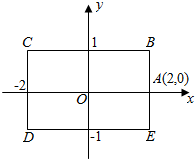 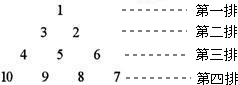 16.如图9，矩形BCDE的各边分别平行于x轴或y轴，物体甲和物体乙由点A（2，0）同时出发，沿矩形BCDE的边作环绕运动，物体甲按逆时针方向以1个单位/秒匀速运动，物体乙按顺时针方向以2个单位/秒匀速运动，则两个物体运动后的第2020次相遇地点的坐标是（　　）A．（2，0）	B．（﹣1，1）	C．（﹣2，1）	D．（﹣1，﹣1）17.如下图，长方形BCDE的各边分别平行于x轴与y轴，物体甲和物体乙由点A（2，0）同时出发，沿长方形BCDE的边作环绕运动物体甲按逆时针方向以1个单位/秒匀速运动，物体乙按顺时针方向以2个单位/秒匀速运动，则两个物体运动后的第2019次相遇地点的坐标是（　　）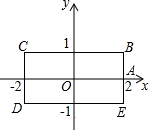 A．（1，﹣1） B．（2，0） C．（﹣1，1） D．（﹣1，﹣1）18.一只电子跳蚤在第一象限及x轴、y轴上跳动，在第一秒钟，它从原点跳动到（0，1），然后按图中箭头所示方向跳动，且每秒跳动一个单位，那么第2020秒时电子跳蚤所在位置的坐标是　       　．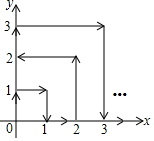 